Inter-departmental Senior Design (ISD) Declaration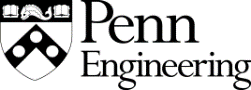 1. ISD project title: 2. Identify all students that will be participating in this ISD project. 3. Project advisor: 4. Host department: 5. Justify why the host department is best aligned with your project thrusts.6. Identify the problem you seek to solve, why the problem is important, and the target stakeholders (i.e. audience, end-users, and/or market). 250 words or less recommended. 7. Describe two or more potential solutions in decreasing order of suitability. Refer to the solutions as solution 1, solution 2, etc. Indicate why the leading solution is optimal. 750 words or less recommended.8. How will each student on the team contribute to the project in concordance with their major and the technical demands of the solution path? 250 words or less recommended.9. Support signatures. Confirmation emails may be attached to the document in lieu of signatures. The ISD project advisor confirms advising support for the proposed project and team.Signature: Date:  The host department design leader(s) confirm support to host the project in their department. Add additional name, signature, and date fields if the host department has multiple design leaders.Name:  Signature: Date:  The design leader(s) from the department(s) of origin of the ISD student(s) confirm support for their participation in the ISD project. Add additional name, department, signature, and date fields if there are multiple departments of origin.Name: Department: Signature: Date: NameEmailPenn ID(8 digit)First majorSecond major (if applicable)